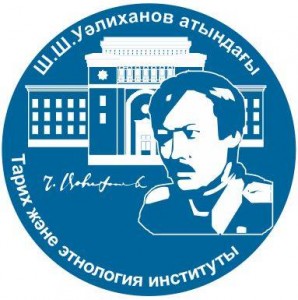 «Инкорпорированные и внежузовые группы в составе казахов (XVIII – XX вв.)» («Қазақ халқының құрамындағы кірме және жүзден тыс топтар (XVIII – XX ғасырдың бас кезеңі)») ұжымдық монографиясының тұсаукесерініңАҚПАРАТТЫҚ ХАТ2021 ж. 20 қаңтарда сағат 12:00-де Ш.Ш. Уәлиханов атындағы Тарих және этнология институты «Ұлы Даланың тарихы мен мәдениеті» атты  жобасы аясында дайындалған «Инкорпорированные и внежузовые группы в составе казахов (XVIII – XX вв.)» («Қазақ халқының құрамындағы кірме және жүзден тыс топтар (XVIII – XX ғасырдың бас кезеңі)») ұжымдық монографиясының тұсаукесерін өткізеді.Ұсынылған монографияда XVIII – XX ғасырдың бас кезінде қазақ халқының құрамына кірген басқа тілді әрі өзге мәдениетті топтар (қожалар, қырғыздар, қарақалпақтар, башқұрттар, түрікмендер және т.б.) туралы ақпараттар берілген. Сол көрсетілген кезеңде этникалық процестер және соларға ықпал еткен факторлар көрсетілді. Архивтік және этнографиялық деректерге сүйеніп, авторлар аталған топтардың ерекшеліктеріне талдау жасады. Іс-шараның мақсаты – жарық көрген ұжымдық монографиямен көпшілікті таныстыру және ғылыми орта мен зиялы қауымның, барша оқырмандардың пікірін біле отырып, болашақ зерттеулердің бағыттарын айқындау, кітапхана қорын толықтыру.Тұсаукесерге Институт қызметкерлері, отандық ғалымдар, қоғам қайраткерлері, БАҚ өкілдері, магистранттар мен докторанттар қатысуға шақырылады.Өткізілу түрі: Zoom-online платформасында қашықтан және тікелей түрде https://us02web.zoom.us/j/81626541907?pwd=LzM3aCtYcGJNbUxKcEp5dC93Q01jUT09 (816 2654 1907, пароль: 712556)Жұмыс тілдері: қазақ, орыс.Өтетін күні мен уақыты: 20 қаңтар 2021 жыл, сағ. 12.00-14.00. Өтетін орны: Ш.Ш. Уәлиханов ат. Тарих және этнология институты, 205-бөлме (А. Нүсіпбеков ат. бөлме).Мекен-жайы: 050100 Алматы қ., Шевченко көш., 28.Байланыс телефоны: 8 707 426 51 47 (Болат Смағұлов), 8 777 312 20 36 (Ақсұнқар Абдулина), 8 (727) 261-67-19; факс: 8 (727) 261-67-19.E-mail: bolat_alemdar@mail.ru, abd_aksunkar@mail.ru   Ұйымдастыру комитетіИНФОРМАЦИОННОЕ ПИСЬМО Презентации коллективной монографии«Инкорпорированные и внежузовые группы в составе казахов (XVIII – XX вв.)» 20 января 2021 года в 12:00 ч. Институт истории и этнологии им. Ч.Ч. Валиханова проводит презентацию коллективной монографии «Инкорпорированные и внежузовые группы в составе казахов (XVIII–XX вв.)».В предлагаемой монографии приведены сведения относительно иноязычных и инокультурных групп (кожа, кыргызы, каракалпаки, башкиры, туркмены и др.), вошедших в состав казахского народа в XVIII – начале ХХ вв. Показаны факторы, влиявшие в указанный период на этнические процессы. Опираясь на архивные и этнографические материалы, авторы дают анализ особенностей обозначенных групп.Цель мероприятия – ознакомление общественности с изданной коллективной монографией, обмен мнениями представителей научной среды, интеллигенции и читательского сообщества, определение направлений будущих исследований; пополнение библиотечного фонда.К участию в презентации приглашаются сотрудники Института, отечественные ученые, общественные деятели, представители СМИ, магистранты и докторанты.Форма проведения: дистанционно на платформе Zoom-online и очная https://us02web.zoom.us/j/81626541907?pwd=LzM3aCtYcGJNbUxKcEp5dC93Q01jUT09 (816 2654 1907, пароль: 712556) Рабочие языки: казахский, русский.Дата и время проведения: 20 января 2021 года, время – 12.00-14.00 ч. Место проведения: Институт истории и этнологии им. Ч.Ч. Валиханова, 205-каб. (кабинет им. А. Нусупбекова).Адрес: 050100, г. Алматы, ул. Шевченко, 28.Контакты: 8 707 426 51 47 (Болат Смагулов), 8 777 312 20 36 (Аксункар Абдулина), 8 (727) 261-67-19; факс: 8 (727) 261-67-19.E-mail: bolat_alemdar@mail.ru, abd_aksunkar@mail.ru   Оргкомитет